Invitation til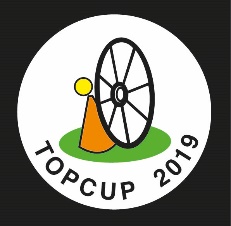 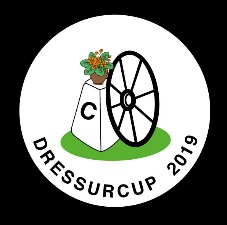 Dressur Cup og Top Cup Finale 2019Søndag den 6. Oktober 2019Sted: 			DKS arealer Rævebjerg i MørkøvStævnevært: 		Dansk Køre SelskabStævneleder: 	Lars NielsenBanebygger: 		Kim  AndreasenDommere: 		Pia, Henning, Monika, Arnild og Troels?
Speaker: 		Liselotte WattsonSekretariat: 		Gyda  Andersen og Marianne PoulsenKvalifikation: Kuske der har gennemført 2 eller flere stævner i samme år, er kvalificeret til at deltage i Dressur Cup og Top Cup finalerne.                                                                                               Finalekørslen er åben for alle kuske. Der køres om dagens placering.Tilmelding: Tilmeldingsskemaet skal udfyldes og sendes til Annette Engberg Nielsen på mail: annette.engberegnielsen@gmail.comHvis du vil starte både Dressur og Top Cup, så udfylder du kun èt skema. Hvis du deltager med mere end 1 ekvipage, så skal du udfylde et skema pr ekvipage.ID nr: Mangler du ID nr. Så kontakter du Gyda Andersen: gyda_andersen@mail.tele.dk   Startgebyr: Voksne 200 kr. / børn: 75 kr. Pr klasse/Cup.   Tilmelding er først gældende når Indbetaling er modtaget til BANKNORDIK:reg. nr. 6510 kontonr.  3060663202          HUSK  ID nr. og NAVN på indbetalingen. TILMELDINGSFRIST: 27. September 2019. Startliste sendes ud på e-mail samt offentliggøres på Facebook og Foreningernes Hjemmesider.Vi byder dig velkommen og glæder os til en god finaledagAnnette Engberg NielsenPå vegne af StyregruppenVejledende tidsplan: Kl. 08.30	Banerne er åbne / Morgenkaffe til dommere og officials		Udlevering af  vognnumre, måling af vogne, forspændingskontrol m.v.Kl. 10.00	Dressur Cup start og Top Cup startFrokostpause iflg. Startlisten – Det vil være muligt at købe mad og drikke på pladsenKl. 15.30	Forventet afslutning og præmieoverrækkelseProportioner: Dressur og Top Cup iflg. Reviderede regler 2019 Generel info:Parkering skal ske på græsarealet på Chr Hansensvej bag ved Netto, se kort. Dressur Cuppen køres på grus/græsbanen på den anden side af Skovvejen, bag adressen Skamstrupvej 8. Top Cuppen køres på DKS’s areal bag ved parkeringen, Markedspladsen, her vil præmieoverrækkelsen også finde sted. Så når du har kørt dressur kører du tilbage til Markedspladsen og kører kegler.Ved start af begge Cup’er køres dressur før keglekørsel.  Der tages hensyn til kuske der kører med  samme vogn/ekvipage, groomer for hinanden etc. Starttiderne tilpasses i det omfang det er muligt. Det kan blive nødvendigt, at ændre nogle starter i forhold til den aktuelle klasse. Afslutning af klasserne og præmieoverrækkelse vil fremgå at startlisten. Banerne er åbne en time før start og i pauserne. Forspændingskontrol for klasse Let og Junior  skal ske før Dressur start. Måling af vogne skal ske senest en halv time før Top Cup start. Der køres med samme Startnummer i dressur og kegler. Vær opmærksom på ændringer i Top Cup Regler 2019  og Dressur Cup Regler 2019.Dansk Køre Selskab påtager sig intet ansvar for ulykker, skader eller sygdom, der måtte opstå. Vi forventer, at alle kuske har tegnet den lovpligtige ansvarsforsikring på sig selv, sin/sine heste og sit køretøj.
Dagens program og tidsplan vil fremgå af startlistenKuskelicens: Deltagelse i Dressur og Top Cup kræver som minimum national 	 kuskelicens, skal du nu betale kuskelicens på 100 kr. pr år. 
	      Betaling for kuskelicens til Dansk Køreforbunds bank:                                                                     	      Danske Bank Reg. nr. 1551 Konto nr. 9130 435 367 
	      Husk at angive dit navn og klub/forening.                                                                             	      Betaling via mobilepay 22 28 82 57. Husk også her dit navn og klub/forening. 	              Hvis du ønsker at starte landsstævner skal du fortsat betale 200 kr for den 	      	      nationale licens. Du skal altså betale licens, uanset hvilket niveau stævne du vil starte.                  	      Se www.http://koereforbund.dk/kuskelicens.